The rights of	people with intellectual disabilities and	people with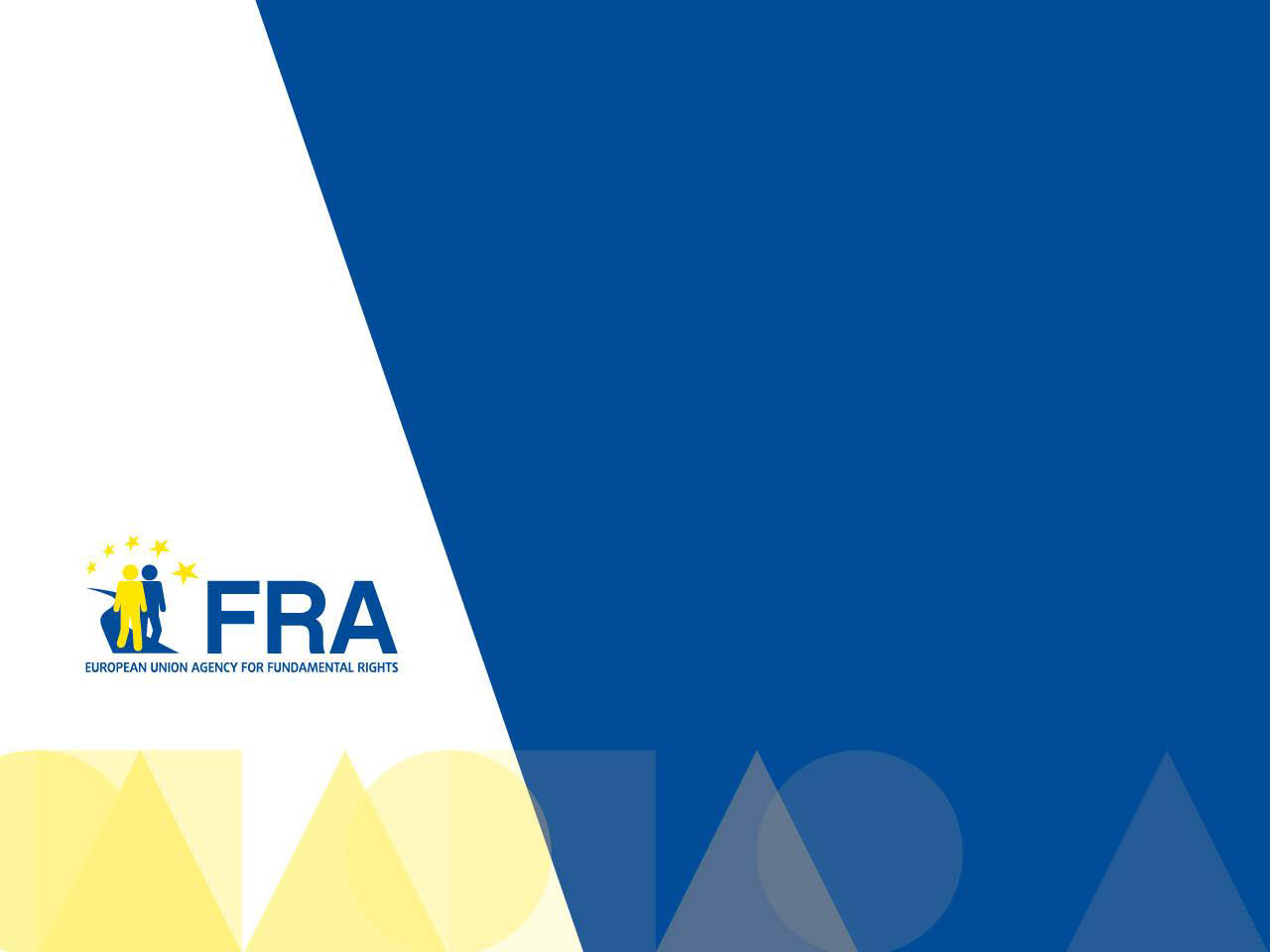 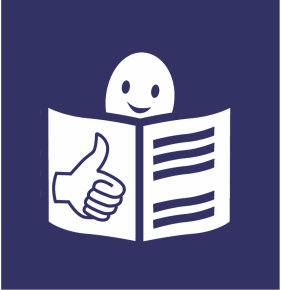 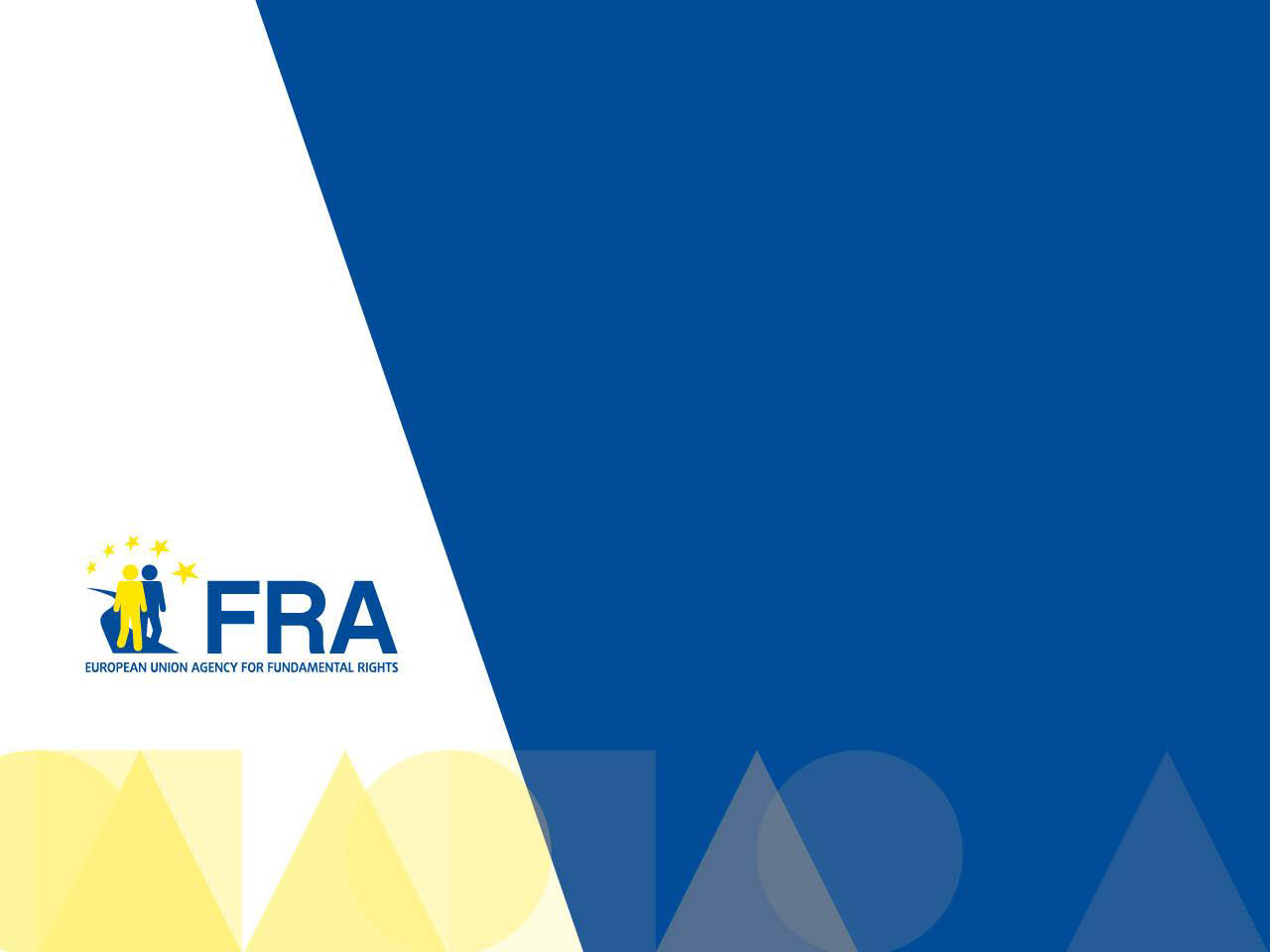 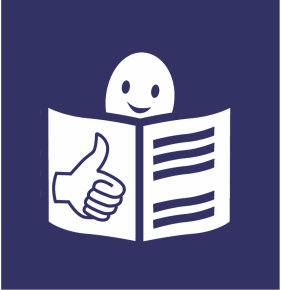 mental health problemsJune 2011WHO ARE WE?The European Union Agency for Fundamental Rights is called FRA for short.The FRA gives advice about how to protect people’s rights.Rights are things all people are entitled to – people with disabilities as well. Another word for entitled is allowed.The FRA is an organisation of the European Union.2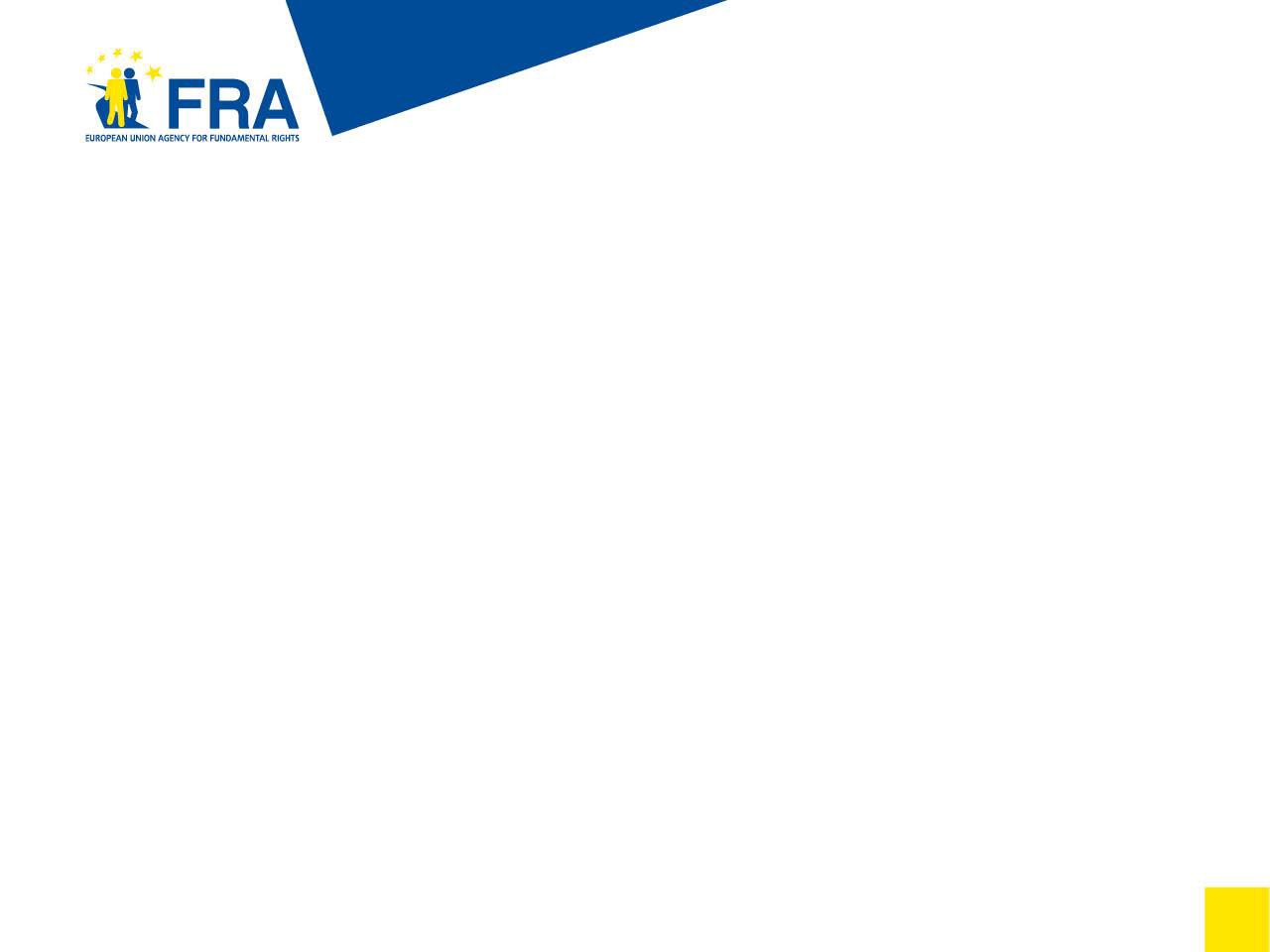 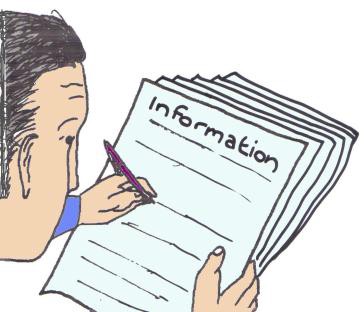 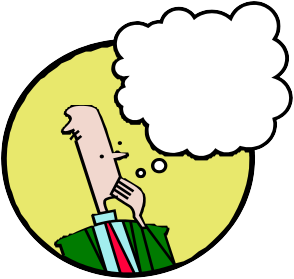 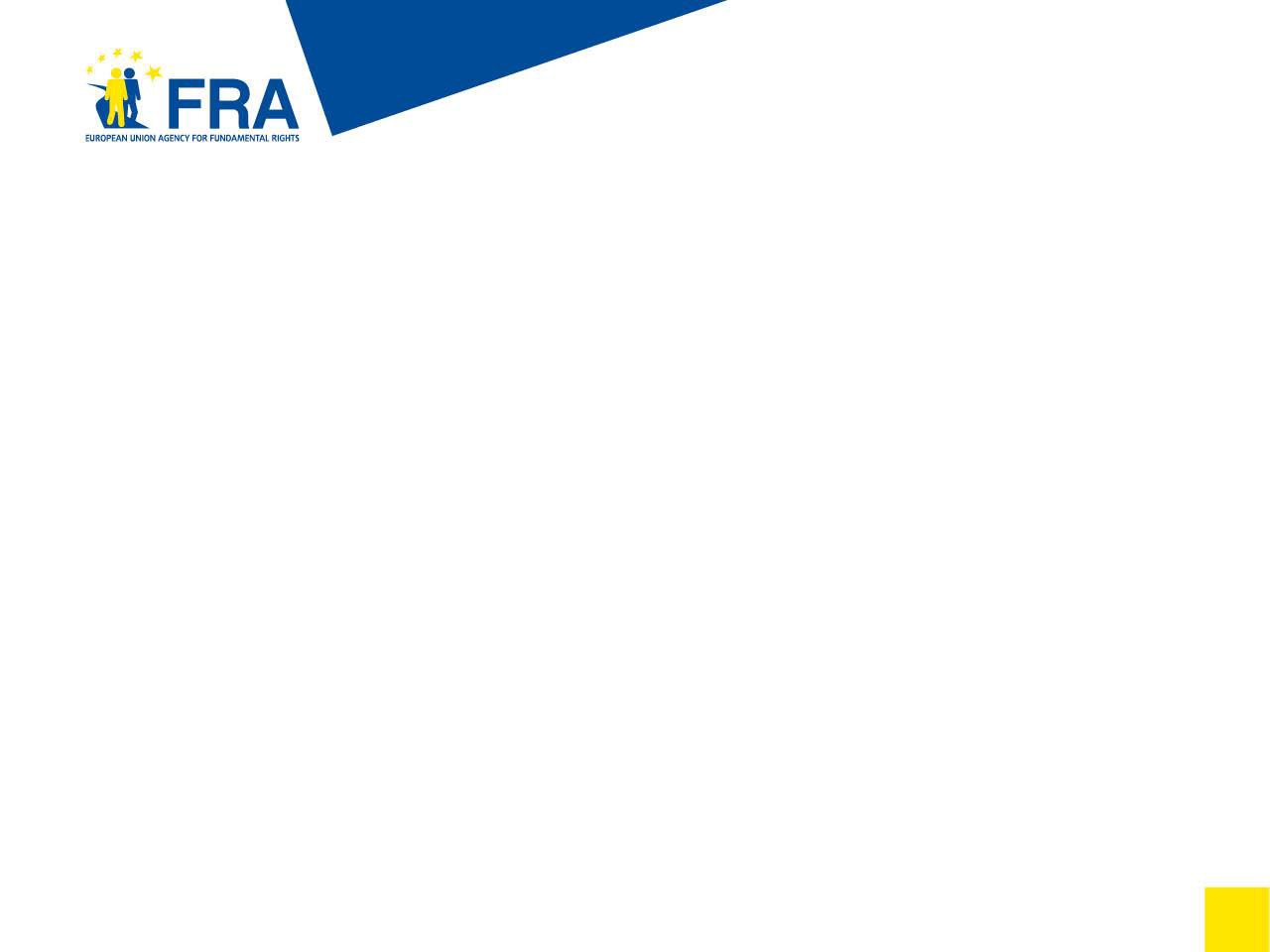 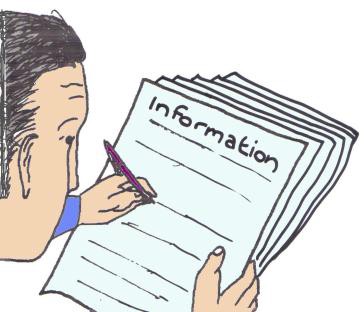 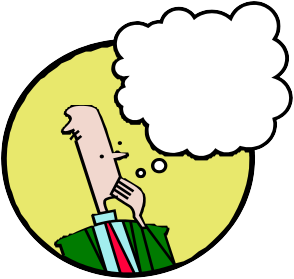 WHAT IS THIS PROJECT ABOUT?The FRA collects informationabout the rights of people with intellectual disabilities and the rights of people with mental health problems.People with intellectual disabilitiesfind it hardto learn new things.People with mental health problems sometimes find it hard to cope with the normal stresses of life.3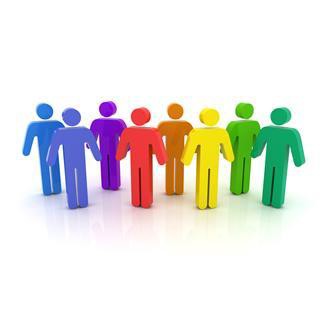 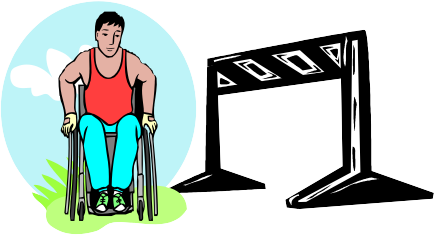 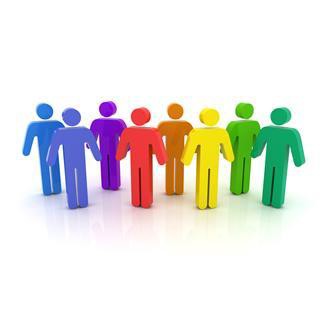 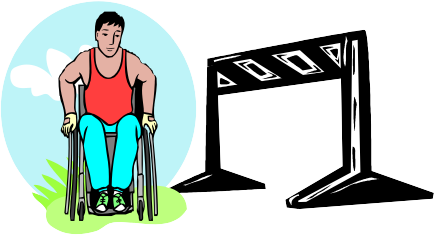 People with mental health problems and people with intellectual disabilitiesare different from each other.But they often face similar problems:They face discrimination.Discrimination is when one person or a group of peopleare not treated in a fair way.4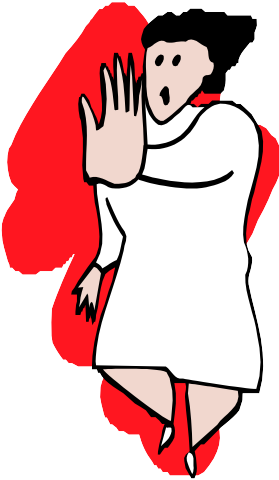 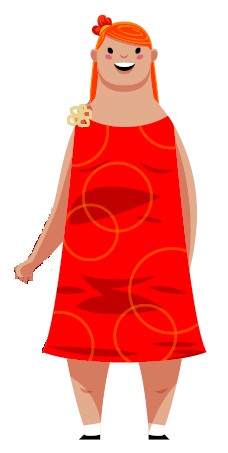 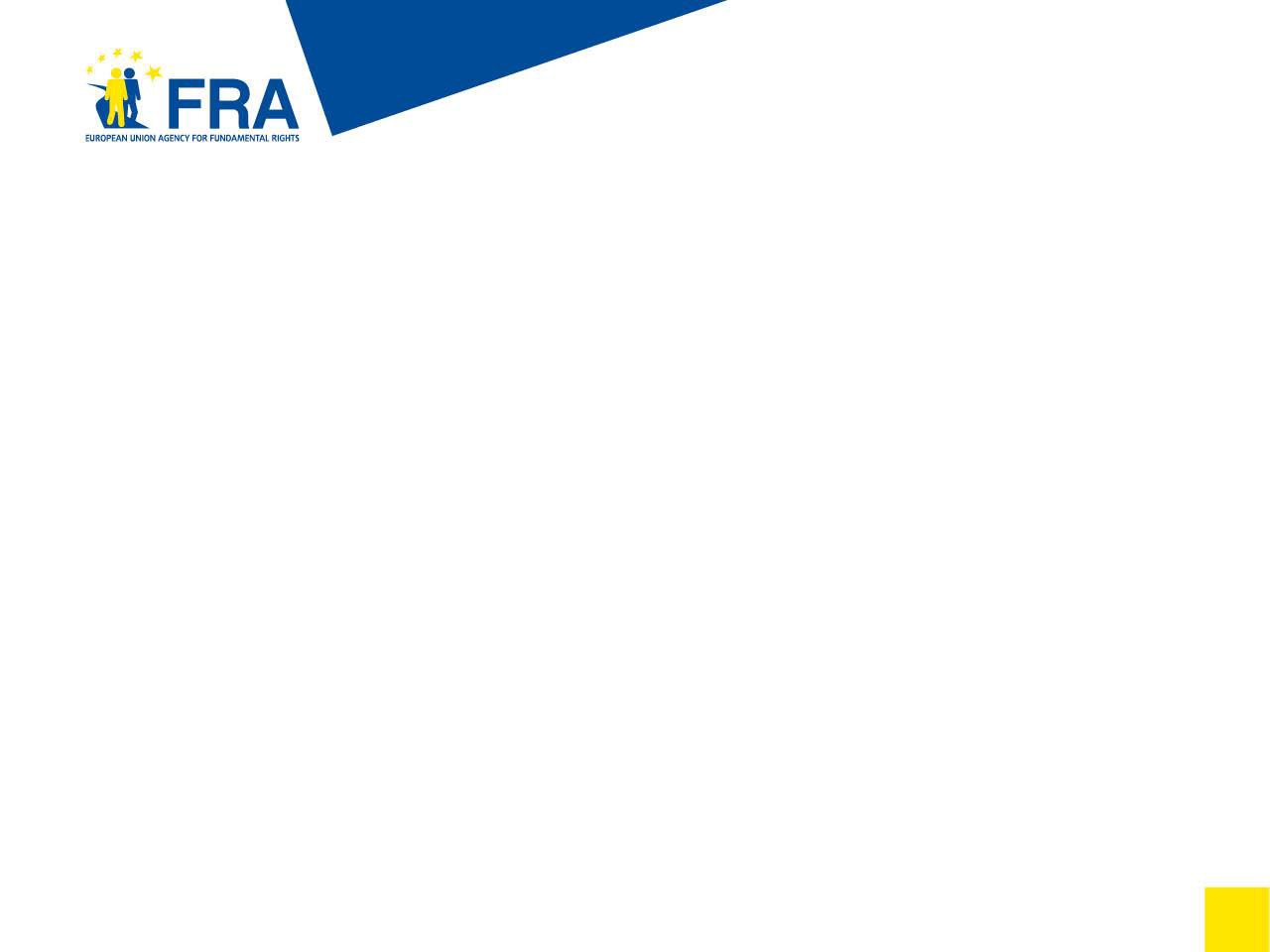 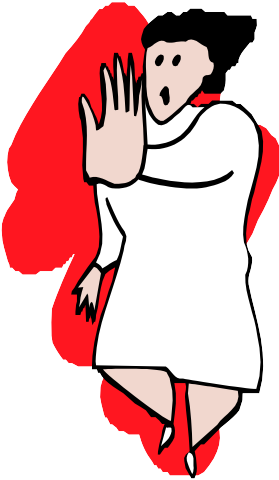 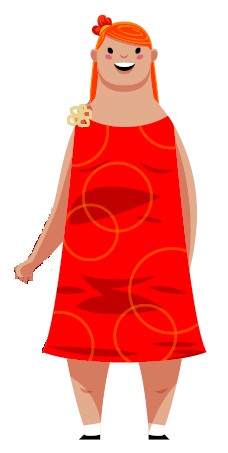 People with mental health problems and people with intellectual disabilitiesare different from each other.But they often face similar problems:They are treated differently and unfairly.This is because people have opinions of people with disabilities not based on facts.5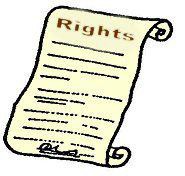 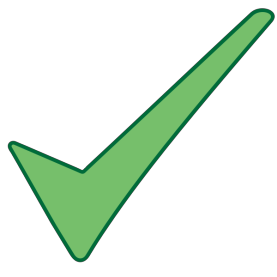 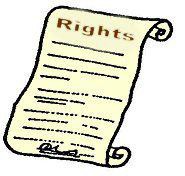 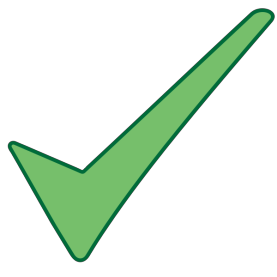 WHY DO WE DO THIS PROJECT?FRA is doing this project to make sure that people with intellectual disabilities andpeople with mental health problemscan enjoy their rights just as everyone else.6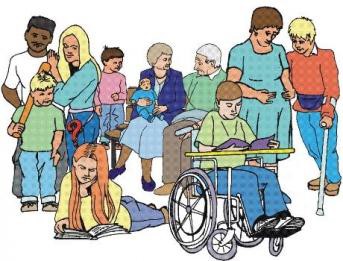 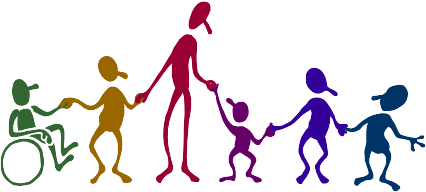 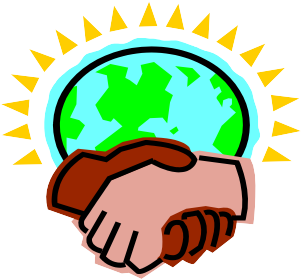 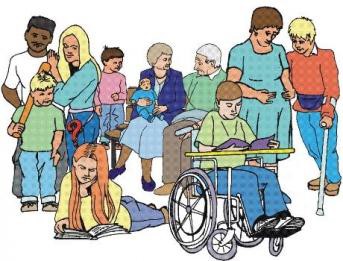 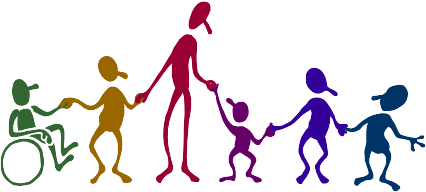 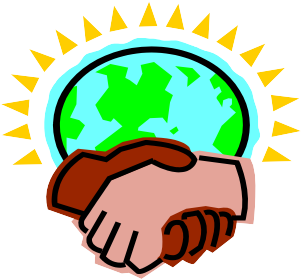 WHY DO WE DO THIS PROJECT?To help explain the United Nations Convention on the rights of people with disabilities.Convention is an agreementbetween different countriesabout a set of rights that apply to everyone. Countries who sign an agreement should do what the agreement says.To help people with disabilitieslive independently and be part of society.7WHAT WILL WE DO?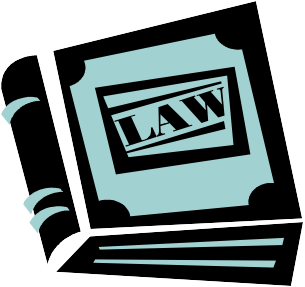 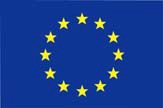 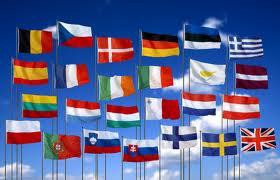 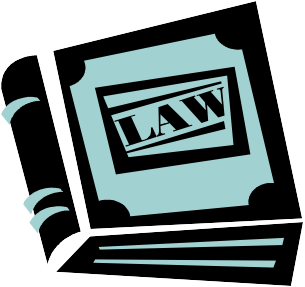 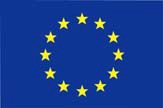 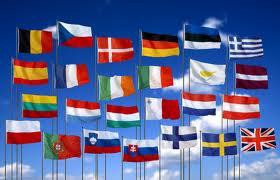 The FRA will collect and study informationabout the laws that protect the rights of people withdisabilitiesin the European Union.European law and the European Disability Strategy (2010-2020)The law of countries of the European Union8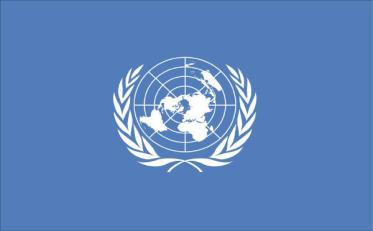 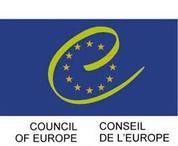 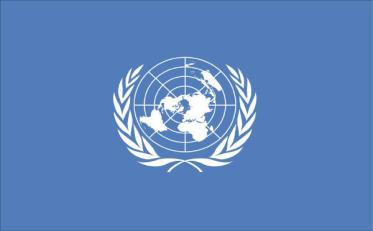 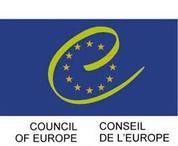 We will focus on important documents for the rights of people with disabilities.These documents are called:United Nations Convention on the Rights of People with DisabilitiesEuropean Convention on Human Rights9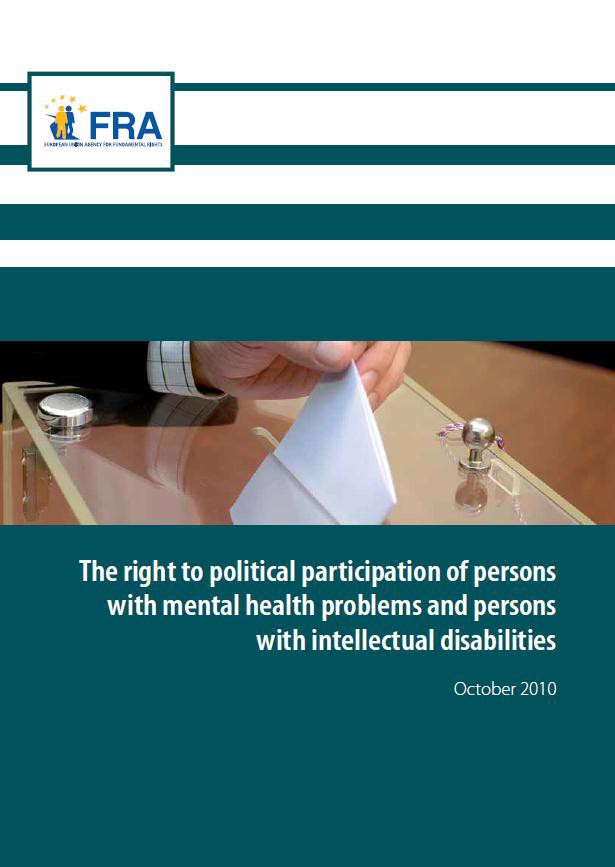 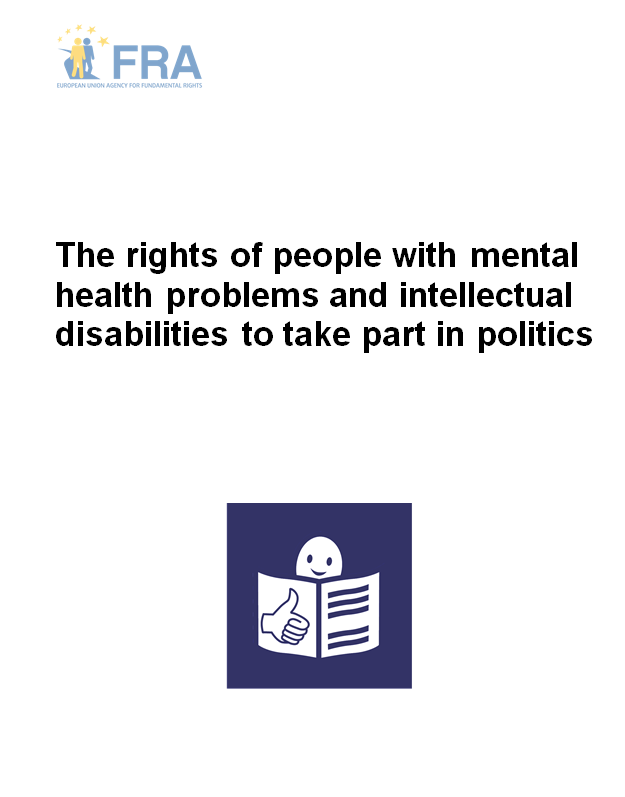 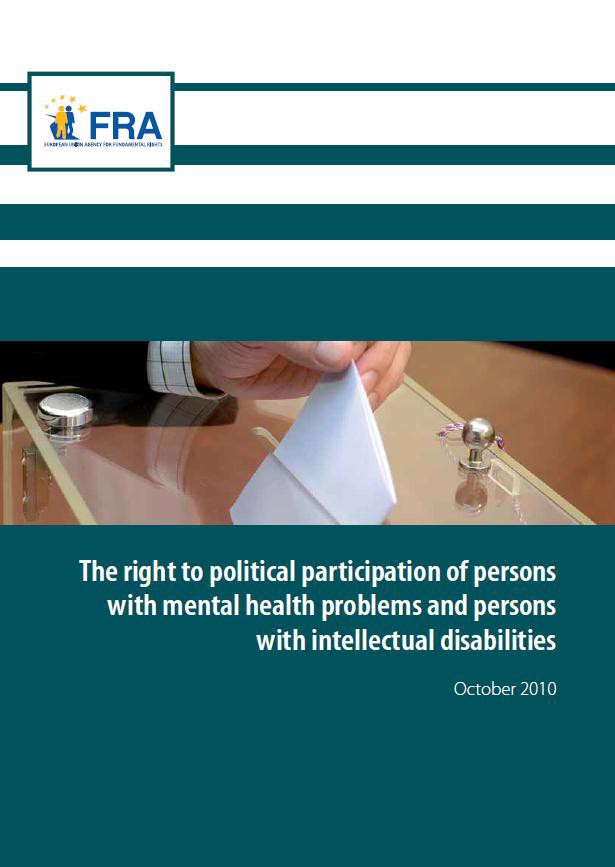 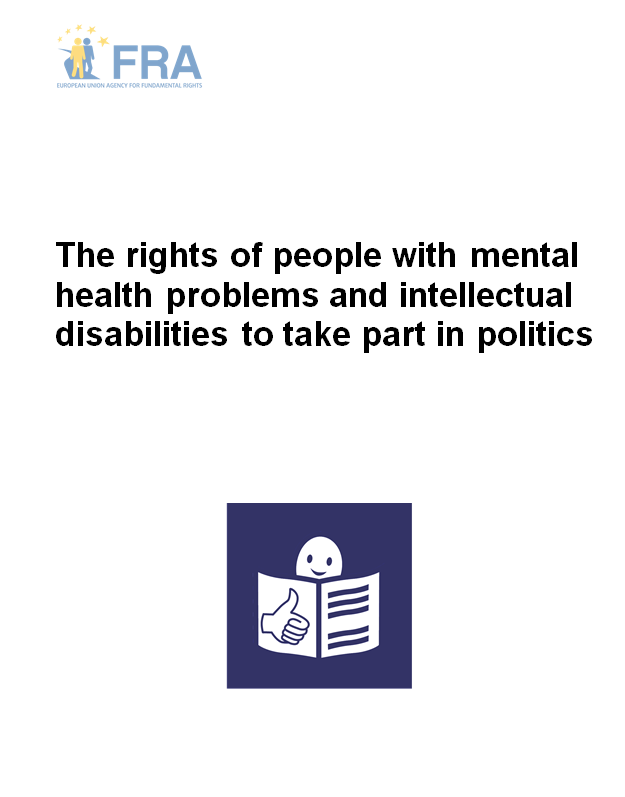 First report10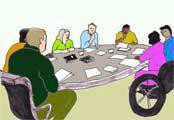 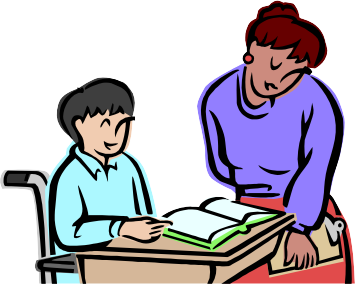 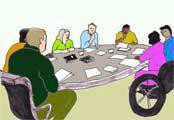 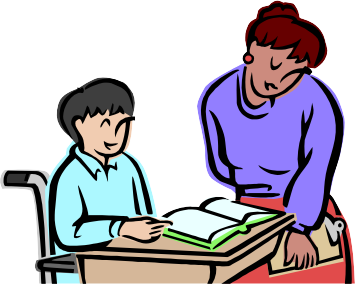 WHAT ELSE WILL WE DO?FRA will work with other people and organisationsto find out more about the rights and the problemsthat people with disabilities have.For example the FRA will speak with politicians from the countries of the European Union.FRA will speak with people who work or carefor people with disabilities,for example personal assistants or parents.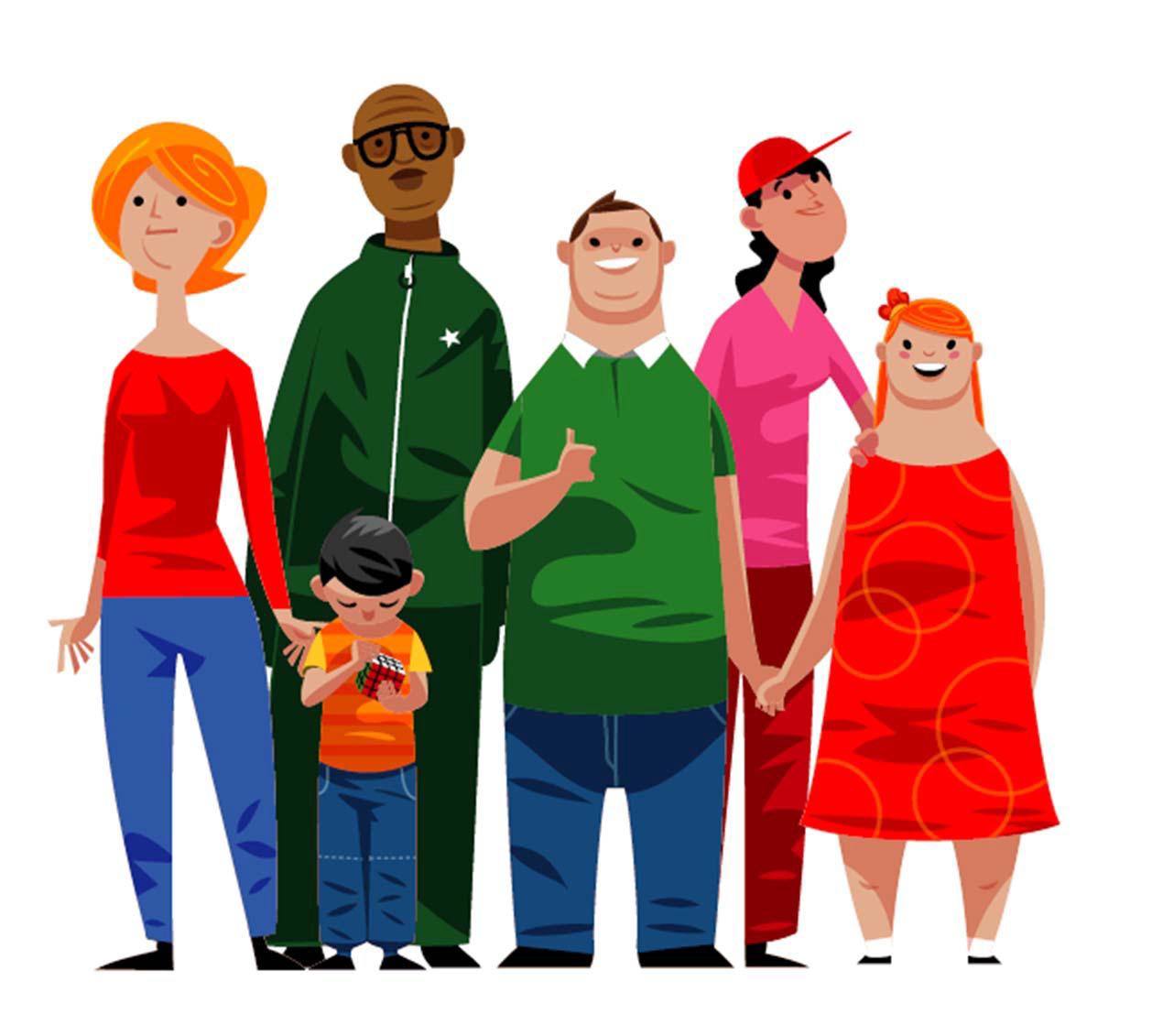 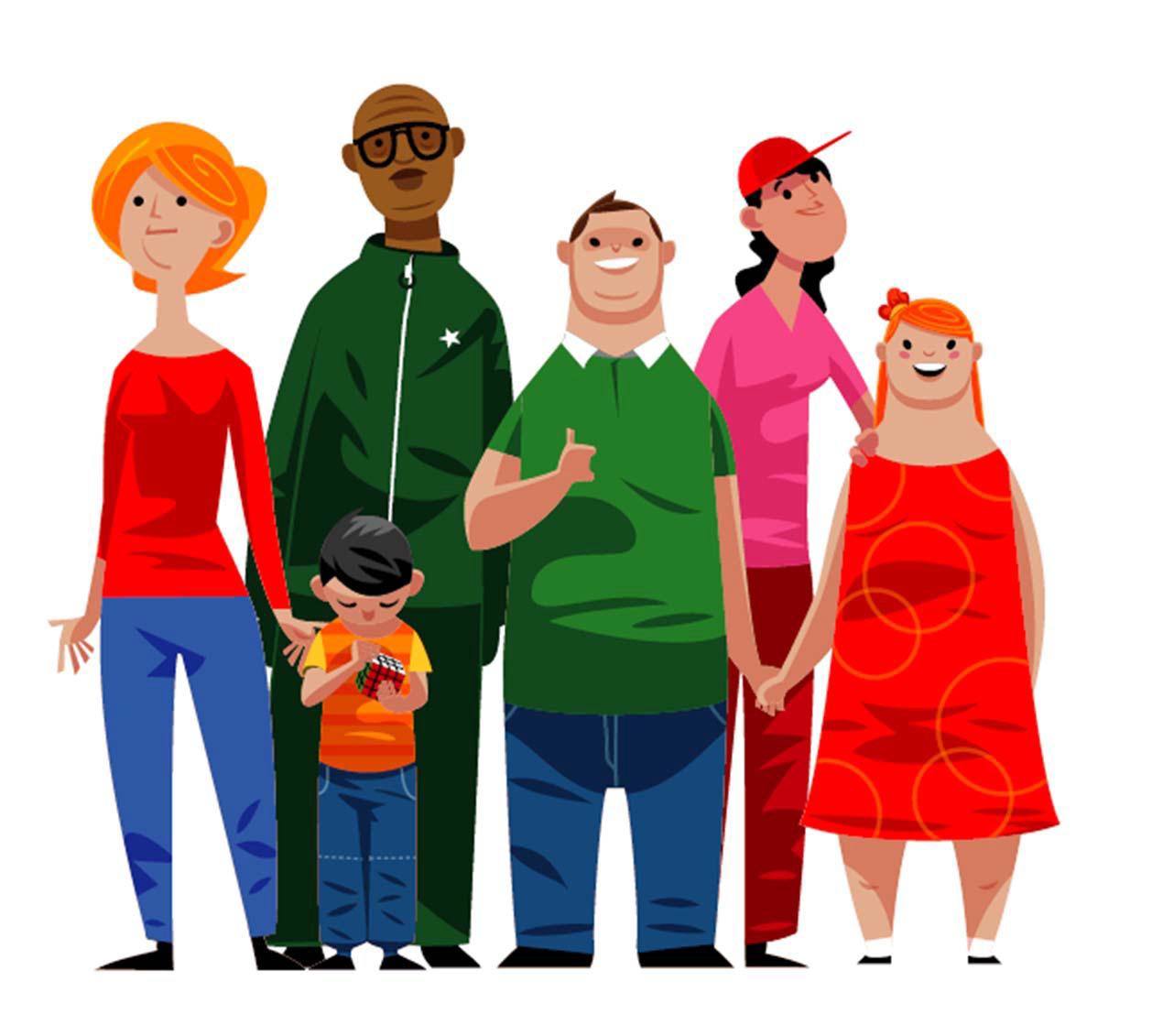 “Even if I cannot speak, it doesn’t mean I have nothing to say”Person with an intellectual disability from SwedenWHAT ELSE WILL WE DO?The FRA will speak with+	people with disabilitiesto find out their opinion on their rights.We will speak with people with disabilities in different countries in Europe. These countries are:Bulgaria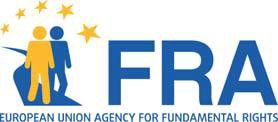 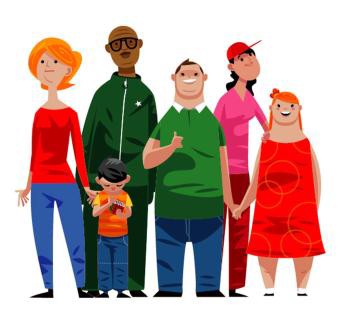 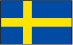 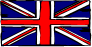 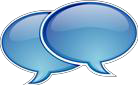 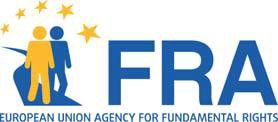 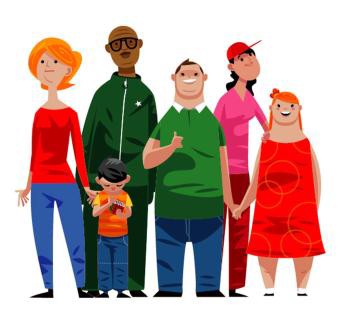 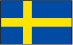 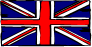 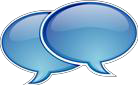 FranceGermanyGreeceHungaryLatviaRomaniaSwedenUnited Kingdom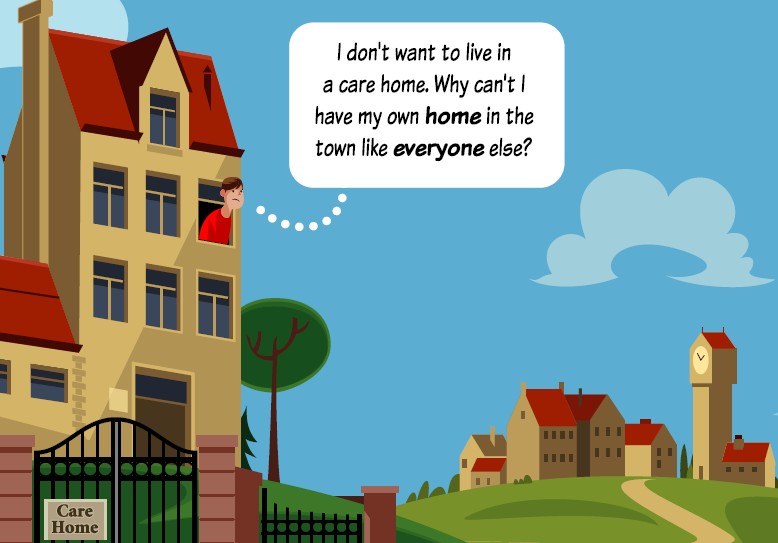 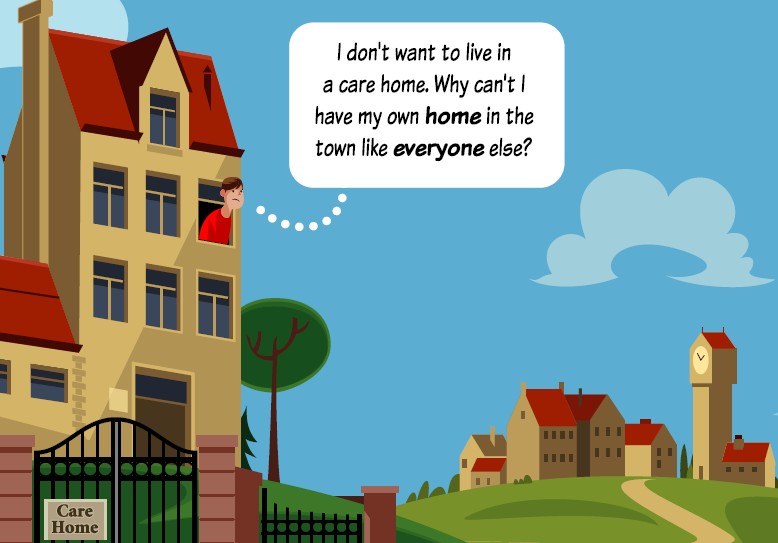 The FRA will talk withpeople with disabilities about:Their right tolive independently and make their own choicesabout how and where to live.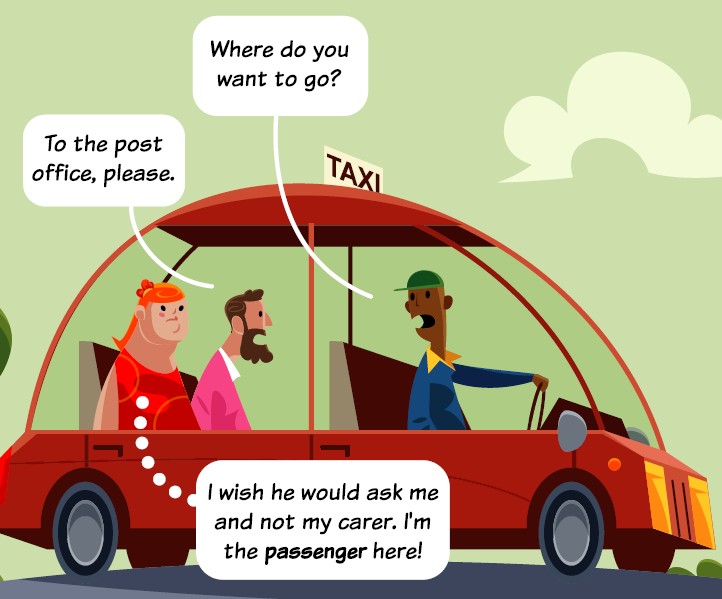 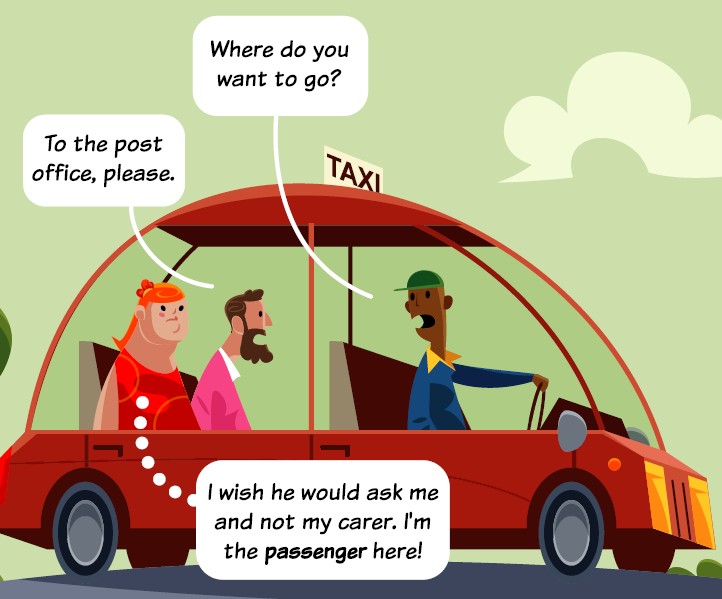 The FRA will talk withpeople with disabilities about:Their rights to be equal and treated respectfully and to make decisions for themselves.15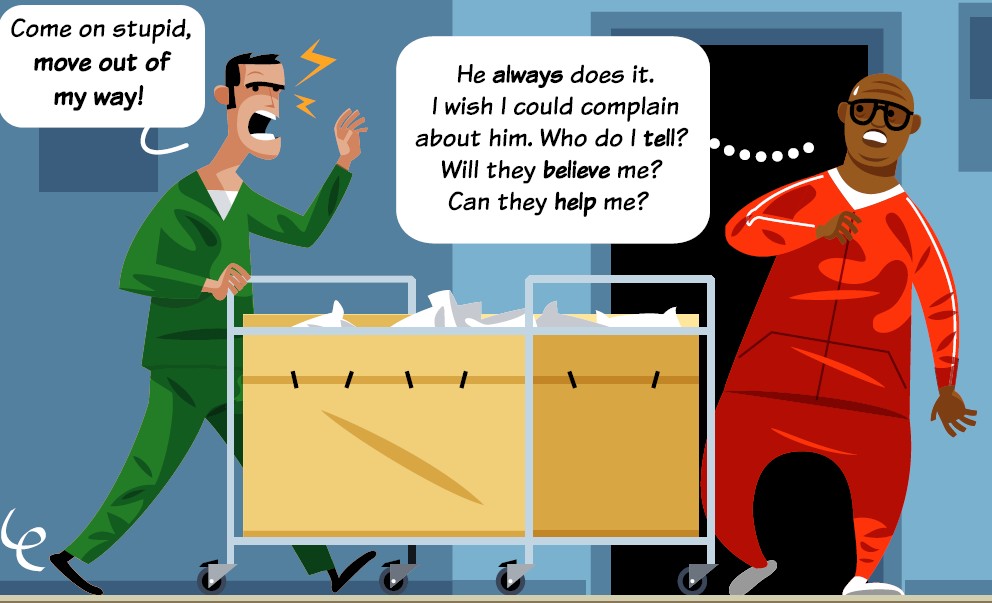 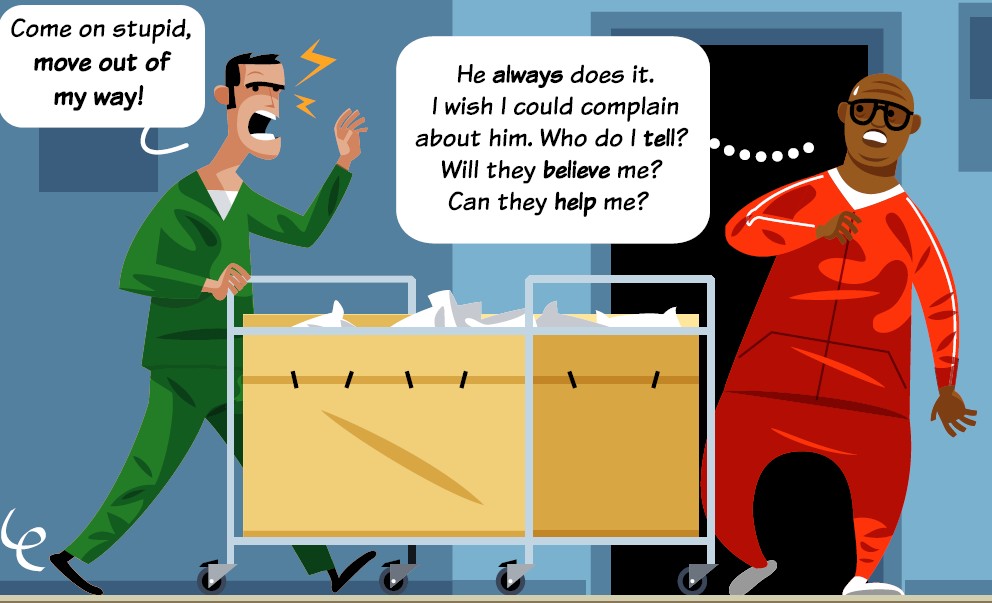 The FRA will talk withpeople with disabilities about:The protection of their rights inplaces where peoplelook after themand their protection from violence and abuse.16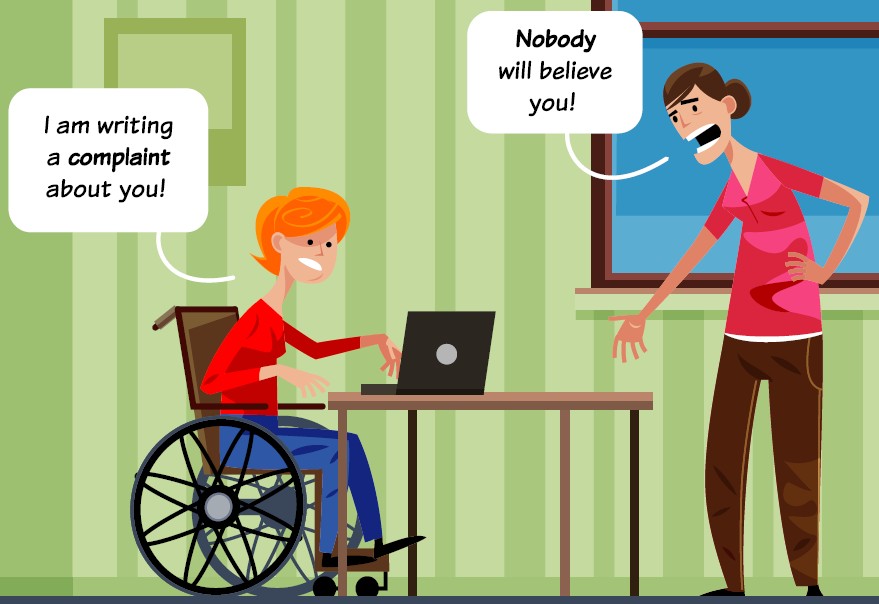 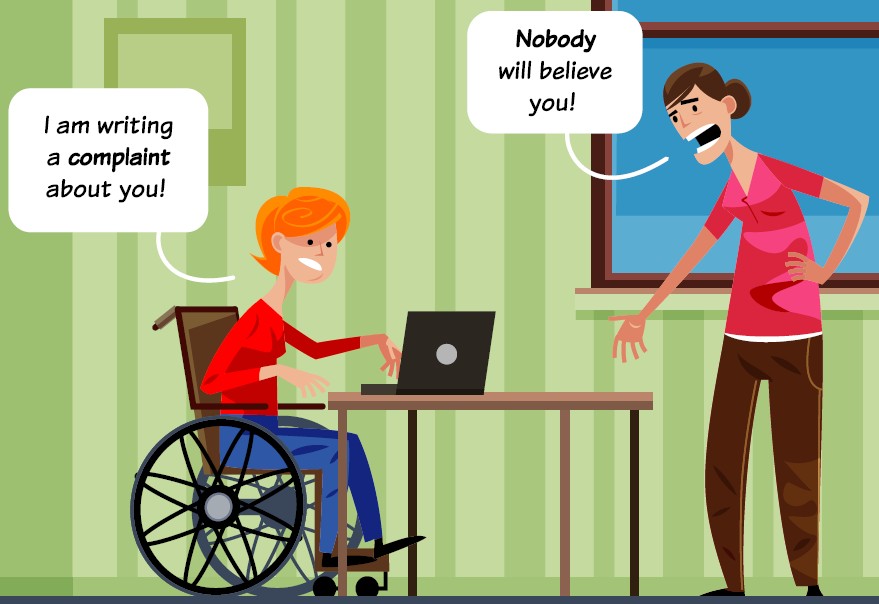 The FRA will talk withpeople with disabilities about:Their right to complain to a courtwhen their rights are not respected.17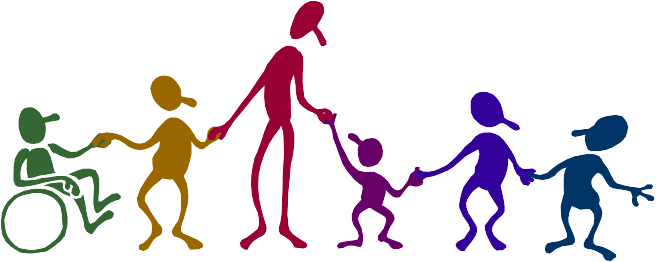 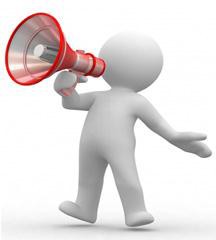 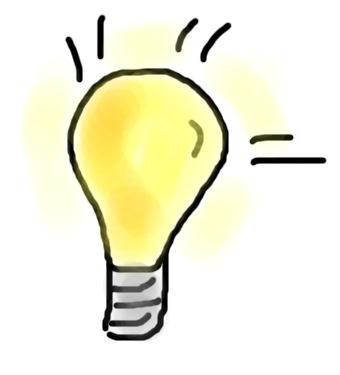 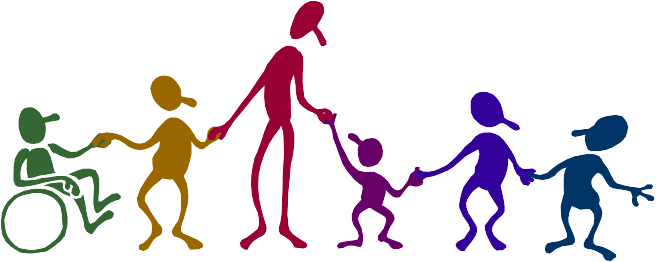 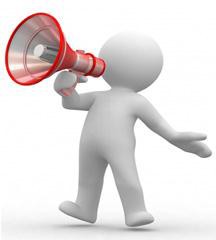 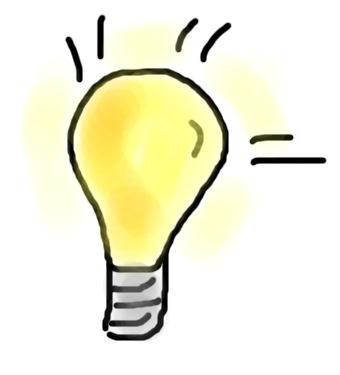 This will help the FRAto better understandwhat changes need to happen.Then the FRA will be ableto tell people about the problems of people with disabilities.The FRA will give some suggestions for how to make things better.18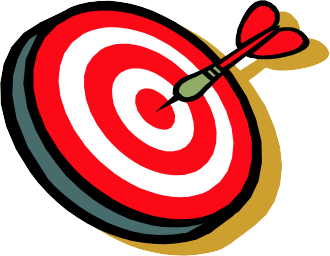 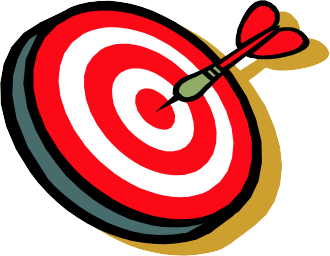 The information collected helps the European Unionand people who take decisions inthe European countries:to promote equality andprotect the rights of persons with disabilities when they make new laws and decide on policies.19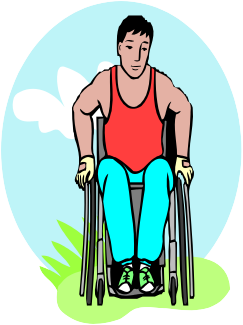 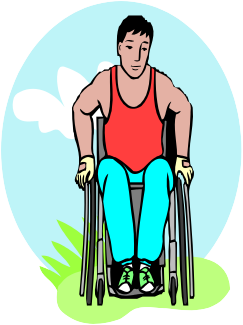 FRA wants everyoneto help remove the barriersfor people with disabilities.=FRA shows how muchpeople with disabilities can dowith the right help and support.See our postcard on the next slides.20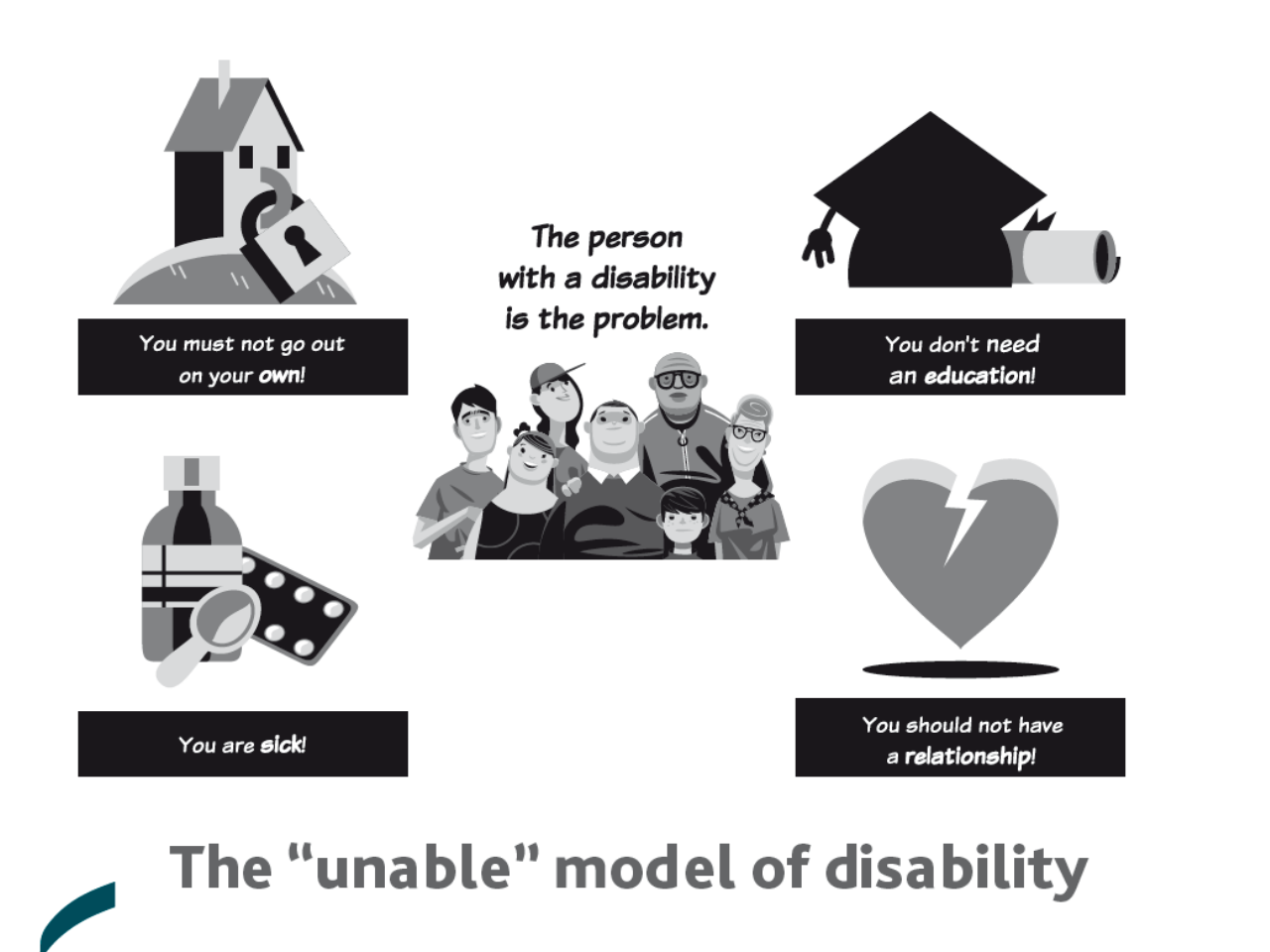 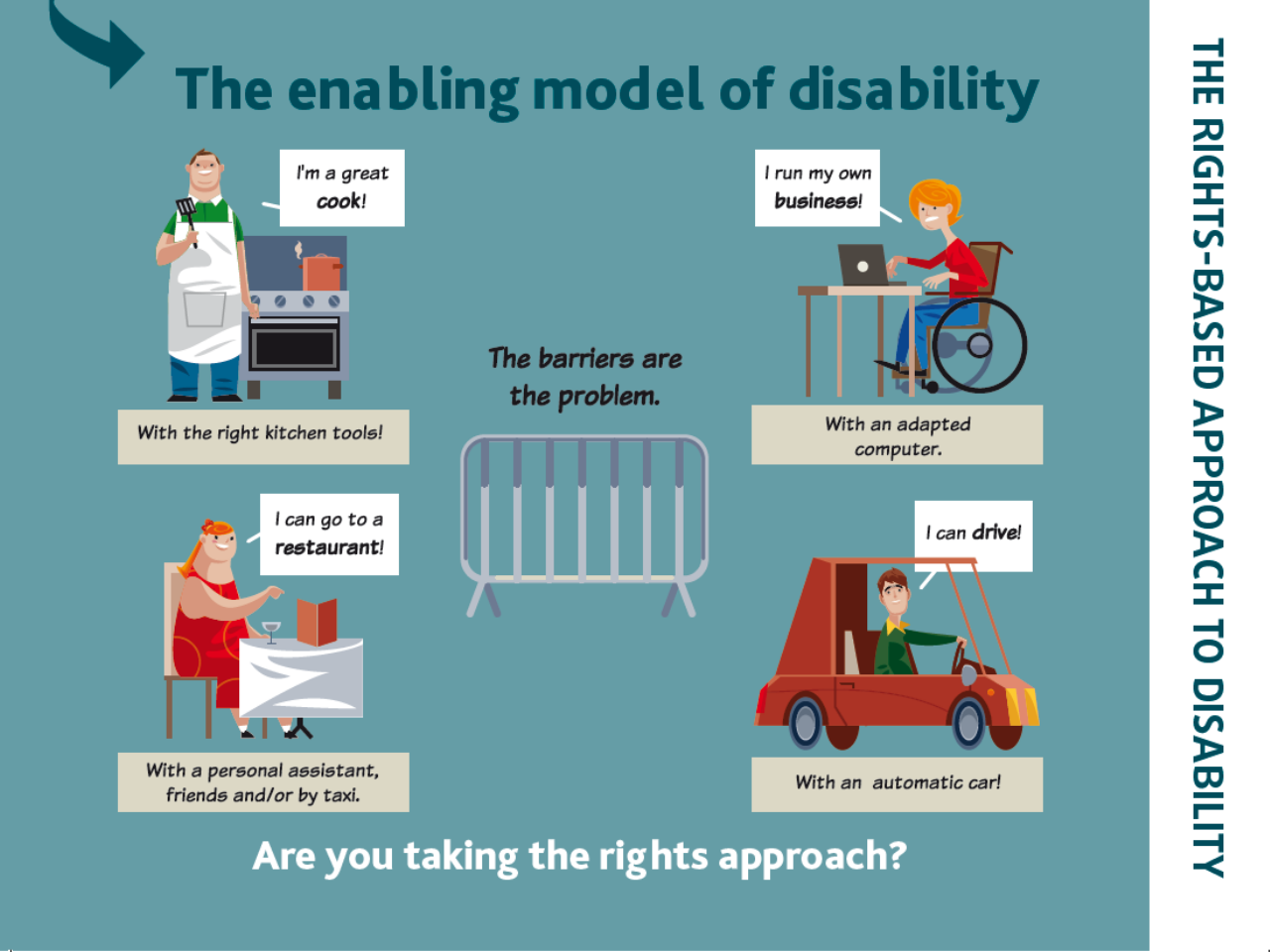 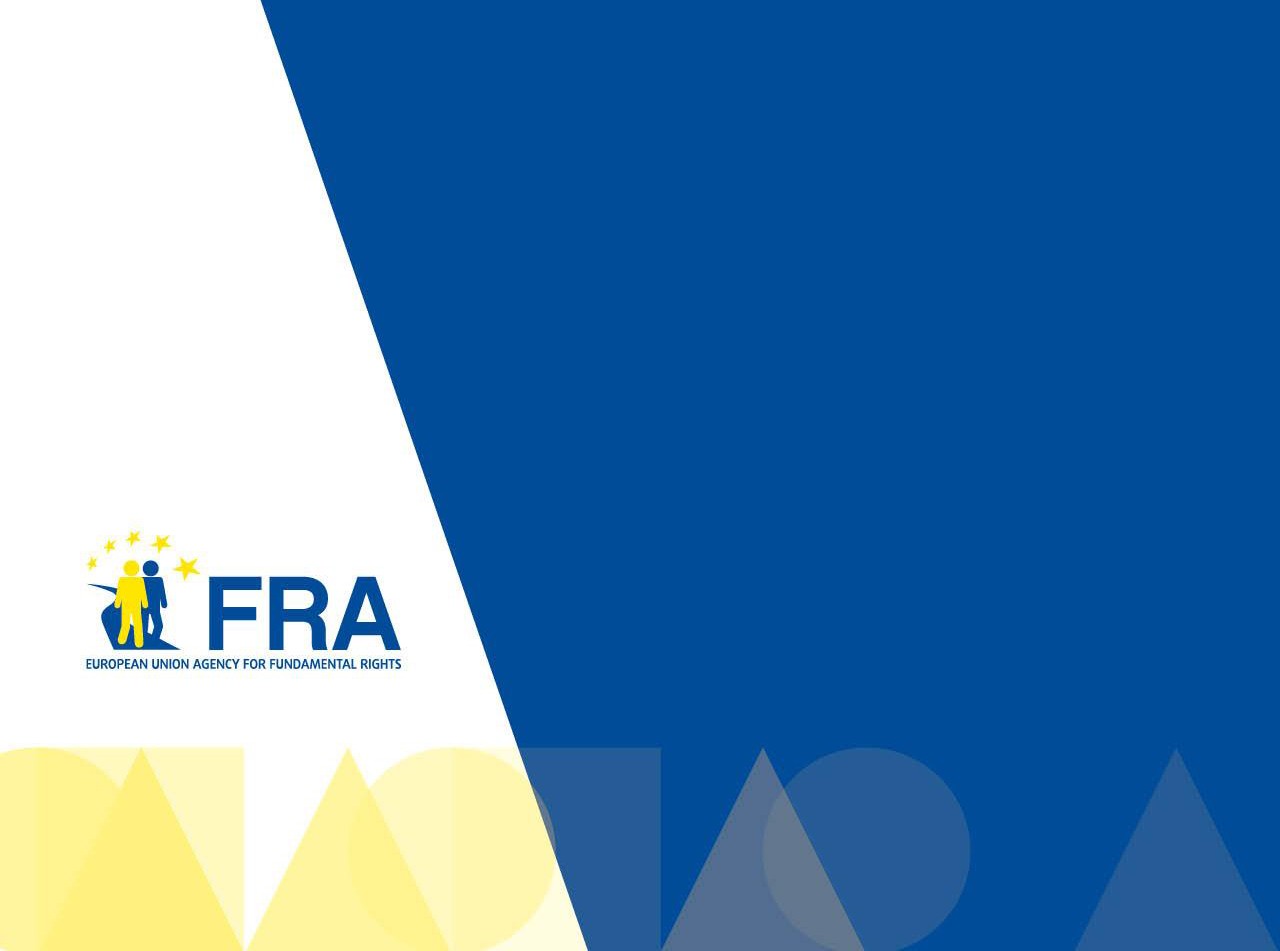 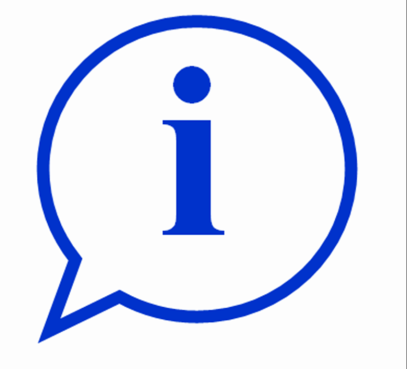 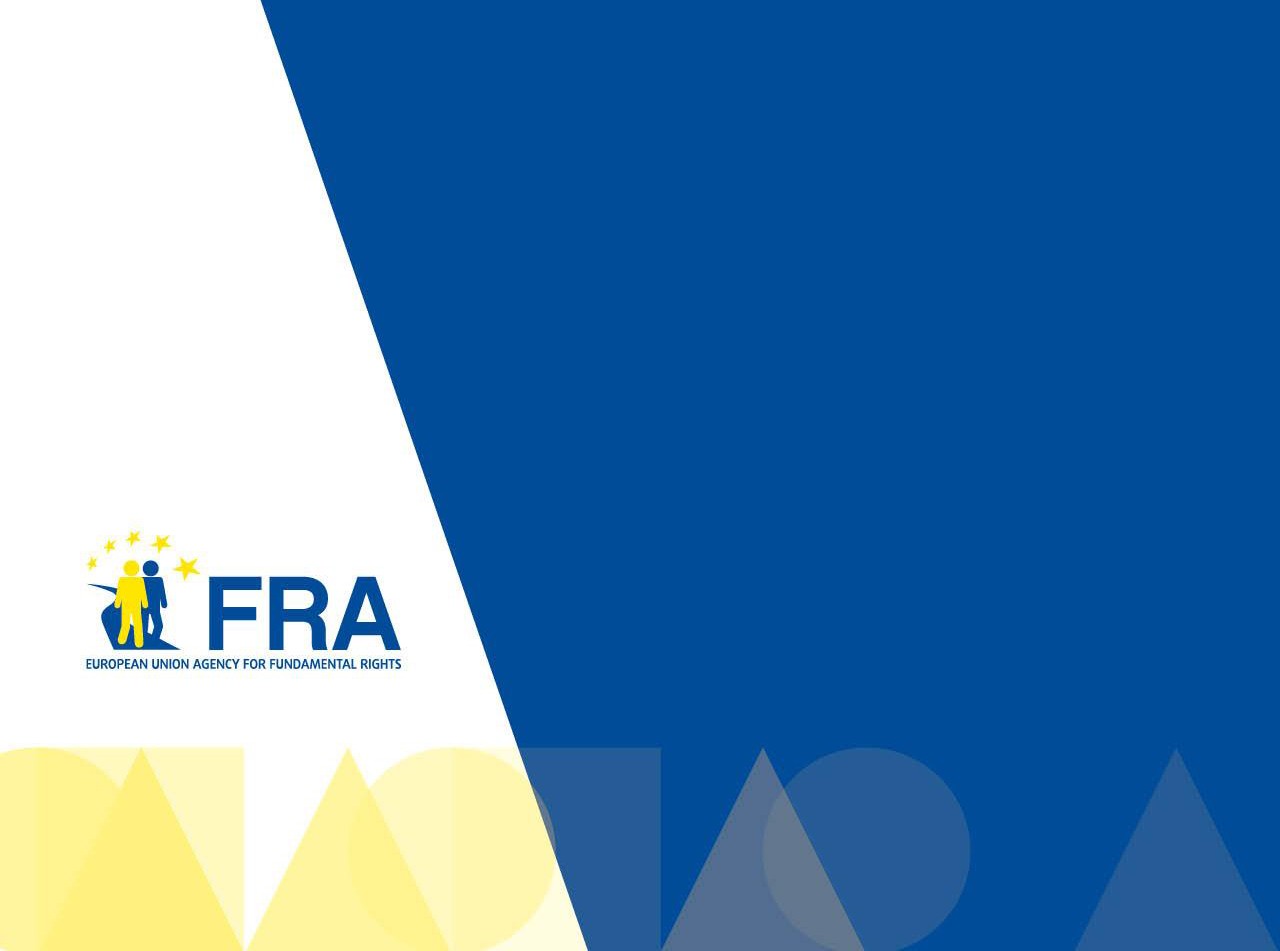 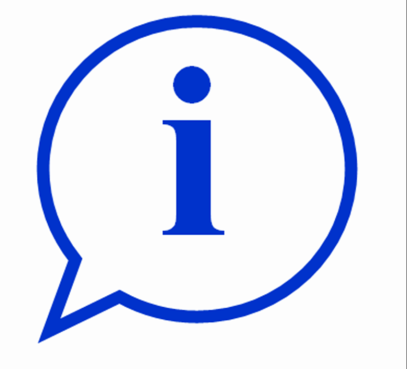 For more informationdisability@fra.europa.eufra.europa.eu